Publicado en Madrid el 07/05/2024 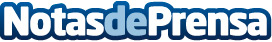 Los retrasos de la línea Lisboa-Madrid protagonizan el VIII Foro del Corredor Sudoeste IbéricoLa plataforma luso-española Sudoeste Ibérico en RED ha reunido a personalidades políticas y empresariales para poner sobre la mesa nuevamente las necesidades de impulsar la creación de una línea eficiente que conecte ambas capitales europeas que supondría el impulso y la mejora de los dos países; una realidad prevista para 2030 y que se alarga hasta 2035Datos de contacto:Sandra MirasFREEBOX / Redactora658 493 150Nota de prensa publicada en: https://www.notasdeprensa.es/los-retrasos-de-la-linea-lisboa-madrid Categorias: Internacional Nacional Viaje Madrid Extremadura Castilla La Mancha Turismo Logística Movilidad y Transporte Sector Energético http://www.notasdeprensa.es